ФОТОГРАФИИ ОБЪЕКТА ОЦЕНКИФасад здания (Литер Л3,Л4)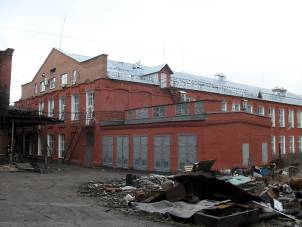 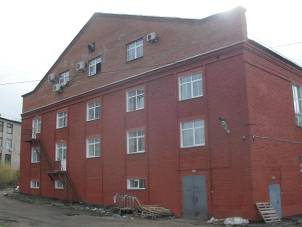 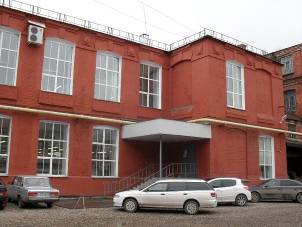 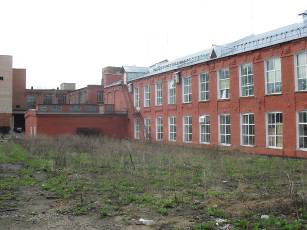 Производственное помещение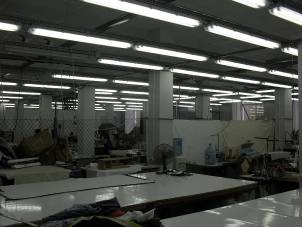 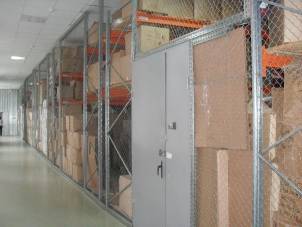 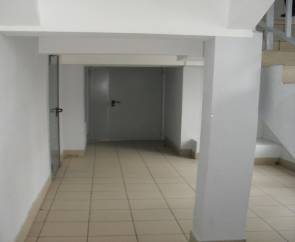 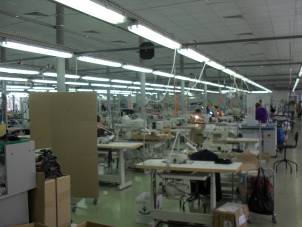 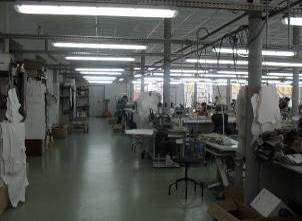 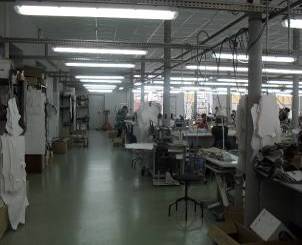 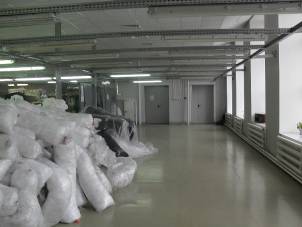 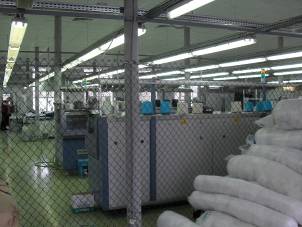 Офисные помещения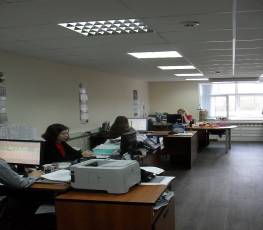 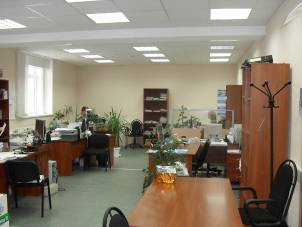 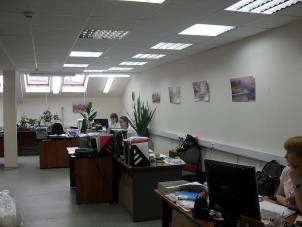 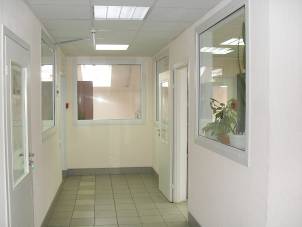 